Mechanistic formation of hazardous molecular heterocyclic amines from high temperature pyrolysis of model biomass materials: cellulose and tyrosineSamuel K. Kirkok1, Joshua K. Kibet1*, Francis Okanga1, Thomas Kinyanjui1, Vincent Nyamori2 1Department of Chemistry, Egerton University, P.O Box 536 -20115, Egerton2School of Chemistry and Physics, University of KwaZulu-Natal, Westville Campus,                       Private Bag X54001, Durban 4000, South AfricaAuthor for correspondence: jkibet@egerton.ac.keAdditional Supporting InformationS1. Tar and Char DataS2: % Yields of Tar and CharS3: Input and Optimized molecular structures of compounds of interest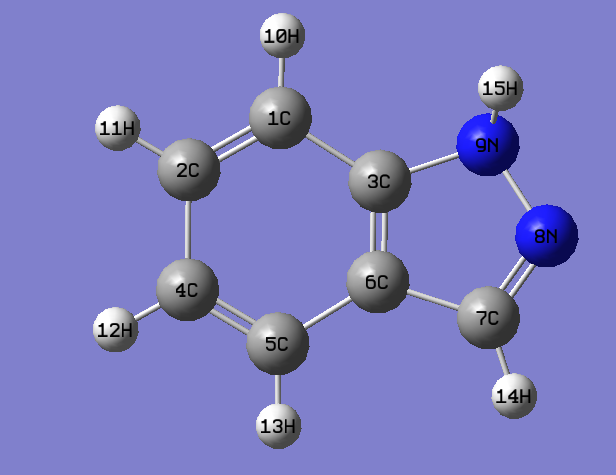 Input structure for Isoindazole 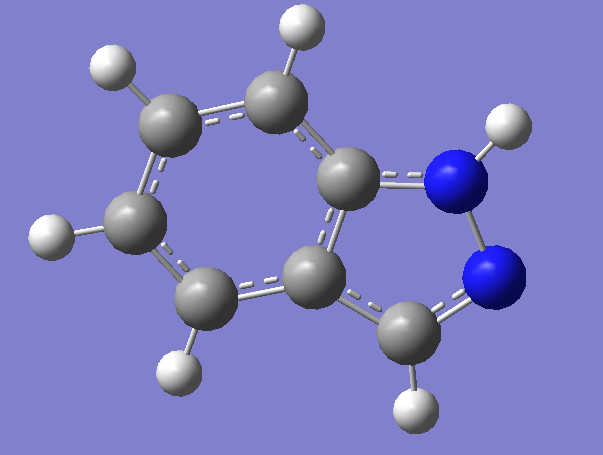 Optimized structure for isoindazole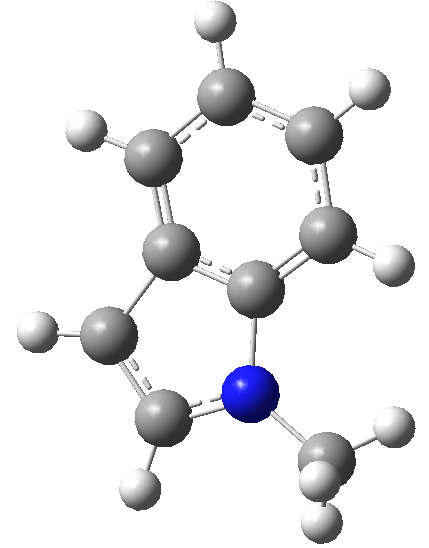 Input structure for 1-methyl indole 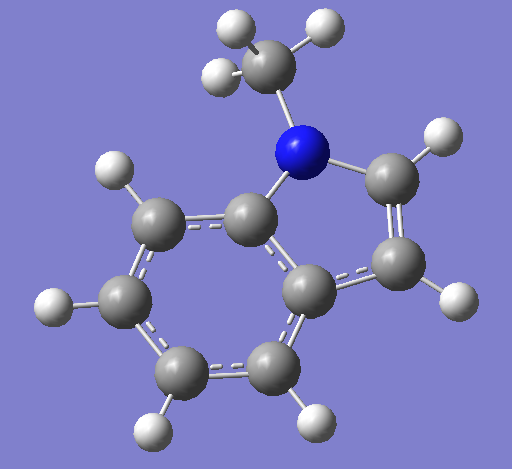 Optimized structure for 1-methyl indole 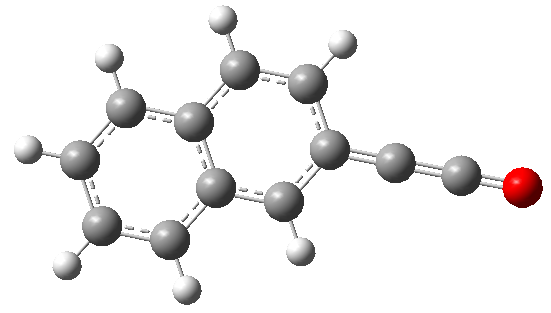 Input structure of 1-naphthylisocyanate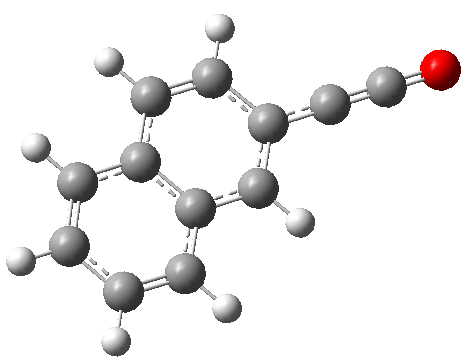 Optimized structure of 1-naphthylisocyanateS4: Molecular orbital diagrams for compounds of interest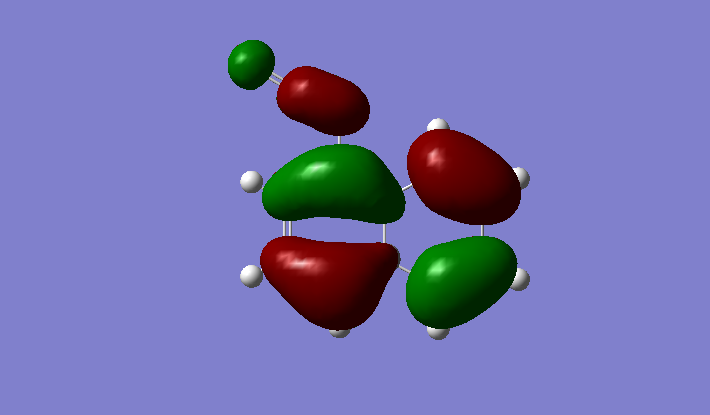 1-naphthylisocyanate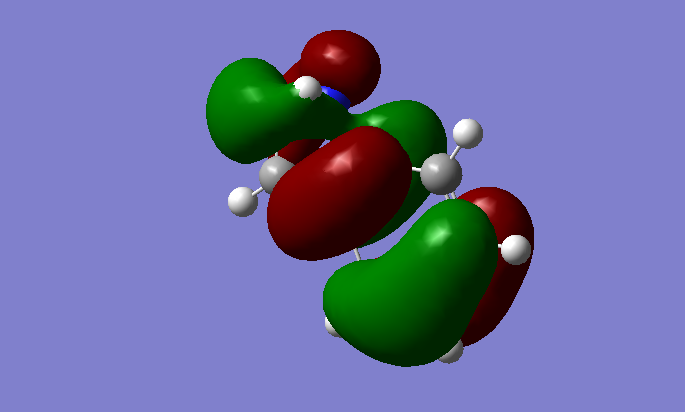 Isoindazole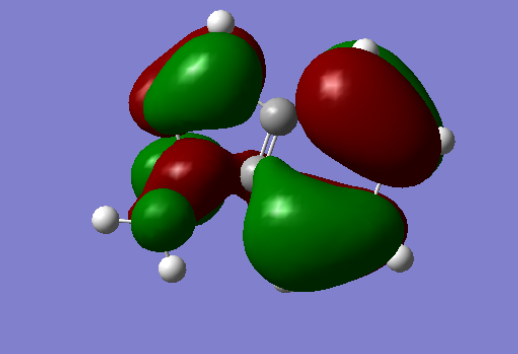 1-methylindazoleS5: Example of optimization Energies Isoindole------------------- - Thermochemistry - ------------------- Temperature   298.150 Kelvin.  Pressure   1.00000 Atm. Atom  1 has atomic number  6 and mass  12.00000 Atom  2 has atomic number  6 and mass  12.00000 Atom  3 has atomic number  6 and mass  12.00000 Atom  4 has atomic number  6 and mass  12.00000 Atom  5 has atomic number  6 and mass  12.00000 Atom  6 has atomic number  6 and mass  12.00000 Atom  7 has atomic number  6 and mass  12.00000 Atom  8 has atomic number  1 and mass   1.00783 Atom  9 has atomic number  1 and mass   1.00783 Atom 10 has atomic number  1 and mass   1.00783 Atom 11 has atomic number  1 and mass   1.00783 Atom 12 has atomic number  1 and mass   1.00783 Atom 13 has atomic number  1 and mass   1.00783 Atom 14 has atomic number  7 and mass  14.00307 Atom 15 has atomic number  7 and mass  14.00307 Molecular mass:   118.05310 amu. Principal axes and moments of inertia in atomic units:                           1         2         3     EIGENVALUES --   457.164021116.971451574.13544           X            1.00000   0.00161   0.00000           Y           -0.00161   1.00000  -0.00001           Z            0.00000   0.00001   1.00000 This molecule is an asymmetric top. Rotational symmetry number  1. Warning -- assumption of classical behavior for rotation           may cause significant error Rotational temperatures (Kelvin)      0.18946     0.07754     0.05502 Rotational constants (GHZ):           3.94769     1.61575     1.14650 Zero-point vibrational energy     312160.9 (Joules/Mol)                                   74.60825 (Kcal/Mol) Warning -- explicit consideration of   7 degrees of freedom as           vibrations may cause significant error Vibrational temperatures:    319.19   377.35   584.79   649.03   771.32          (Kelvin)            803.65   865.32   929.17   951.91  1115.15                             1120.61  1173.73  1263.03  1321.61  1331.39                             1343.84  1415.24  1452.64  1476.61  1498.61                             1679.11  1740.06  1782.01  1840.13  1857.39                             1885.13  1981.70  2034.73  2048.67  2183.23                             2215.54  2305.24  2373.00  4596.21  4607.50                             4623.56  4637.89  4718.16  5215.13 Zero-point correction=                           0.118896 (Hartree/Particle) Thermal correction to Energy=                    0.124809 Thermal correction to Enthalpy=                  0.125753 Thermal correction to Gibbs Free Energy=         0.088779 Sum of electronic and zero-point Energies=           -377.623299 Sum of electronic and thermal Energies=              -377.617386 Sum of electronic and thermal Enthalpies=            -377.616441 Sum of electronic and thermal Free Energies=         -377.653415                     E (Thermal)             CV                S                      KCal/Mol        Cal/Mol-Kelvin    Cal/Mol-Kelvin Total                   78.319             24.470             77.818 Electronic               0.000              0.000              0.000 Translational            0.889              2.981             40.213 Rotational               0.889              2.981             28.177 Vibrational             76.541             18.509              9.429 Vibration  1             0.648              1.808              1.944 Vibration  2             0.670              1.742              1.647 Vibration  3             0.771              1.456              0.939 Vibration  4             0.810              1.358              0.792 Vibration  5             0.891              1.170              0.574 Vibration  6             0.914              1.121              0.527 Vibration  7             0.960              1.029              0.447                       Q            Log10(Q)             Ln(Q) Total Bot       0.146023D-40        -40.835579        -94.027396 Total V=0       0.712173D+14         13.852585         31.896757 Vib (Bot)       0.902454D-54        -54.044575       -124.442233 Vib (Bot)  1    0.890927D+00         -0.050158         -0.115492 Vib (Bot)  2    0.739750D+00         -0.130915         -0.301443 Vib (Bot)  3    0.436438D+00         -0.360078         -0.829110 Vib (Bot)  4    0.379817D+00         -0.420425         -0.968065 Vib (Bot)  5    0.296628D+00         -0.527788         -1.215276 Vib (Bot)  6    0.278644D+00         -0.554951         -1.277822 Vib (Bot)  7    0.247910D+00         -0.605706         -1.394690 Vib (V=0)       0.440139D+01          0.643590          1.481920 Vib (V=0)  1    0.152164D+01          0.182312          0.419790 Vib (V=0)  2    0.139288D+01          0.143913          0.331372 Vib (V=0)  3    0.116368D+01          0.065835          0.151592 Vib (V=0)  4    0.112790D+01          0.052271          0.120359 Vib (V=0)  5    0.108137D+01          0.033973          0.078227 Vib (V=0)  6    0.107240D+01          0.030357          0.069900 Vib (V=0)  7    0.105809D+01          0.024521          0.056461 Electronic      0.100000D+01          0.000000          0.000000 Translational   0.504163D+08          7.702571         17.735826 Rotational      0.320940D+06          5.506424         12.679011 ***** Axes restored to original set ***** ------------------------------------------------------------------- Center     Atomic                   Forces (Hartrees/Bohr) Number     Number              X              Y              Z -------------------------------------------------------------------    1          6          -0.000092853   -0.000025933    0.000085968    2          6          -0.000037442   -0.000147501   -0.000086134    3          6          -0.000000889    0.000027959   -0.000045994    4          6          -0.000030606   -0.000006079    0.000016402    5          6           0.000022403    0.000002201    0.000014662    6          6          -0.000005426   -0.000006847   -0.000013920    7          6          -0.000038162   -0.000054237    0.000140762    8          1           0.000010668    0.000000195    0.000010953    9          1           0.000004940    0.000009089    0.000000525   10          1          -0.000005361    0.000007416   -0.000005159   11          1          -0.000010566    0.000009105   -0.000000866   12          1           0.000044378    0.000047200   -0.000010898   13          1           0.000000693   -0.000011559   -0.000019510   14          7           0.000102761    0.000120959   -0.000078188   15          7           0.000035463    0.000028034   -0.000008603 ------------------------------------------------------------------- Cartesian Forces:  Max     0.000147501 RMS     0.000050664 GradGradGradGradGradGradGradGradGradGradGradGradGradGradGradGradGradGrad Berny optimization. Internal  Forces:  Max     0.000137168 RMS     0.000029317 Search for a local minimum. Step number   1 out of a maximum of   2 All quantities printed in internal units (Hartrees-Bohrs-Radians) Second derivative matrix not updated -- analytic derivatives used.     Eigenvalues ---    0.00707   0.01188   0.01734   0.01759   0.01985     Eigenvalues ---    0.02178   0.02410   0.02567   0.03163   0.03234     Eigenvalues ---    0.04132   0.05556   0.10799   0.11286   0.11577     Eigenvalues ---    0.11868   0.12991   0.13234   0.16730   0.19700     Eigenvalues ---    0.20292   0.20814   0.23710   0.25790   0.30039     Eigenvalues ---    0.34632   0.35931   0.36266   0.36502   0.36624     Eigenvalues ---    0.37781   0.38677   0.39997   0.40238   0.45619     Eigenvalues ---    0.46906   0.47430   0.50225   0.512801000.00000     Eigenvalues --- 1000.000001000.000001000.000001000.000001000.00000     Eigenvalues --- 1000.000001000.000001000.000001000.000001000.00000     Eigenvalues --- 1000.000001000.000001000.000001000.000001000.00000     Eigenvalues --- 1000.000001000.000001000.000001000.000001000.00000     Eigenvalues --- 1000.000001000.000001000.000001000.000001000.00000     Eigenvalues --- 1000.000001000.000001000.000001000.000001000.00000     Eigenvalues --- 1000.000001000.000001000.000001000.000001000.00000     Eigenvalues --- 1000.000001000.00000 Angle between quadratic step and forces=  56.07 degrees. Linear search not attempted -- first point. Iteration  1 RMS(Cart)=  0.00018610 RMS(Int)=  0.00000006 Iteration  2 RMS(Cart)=  0.00000005 RMS(Int)=  0.00000005 Variable       Old X    -DE/DX   Delta X   Delta X   Delta X     New X                                 (Linear)    (Quad)   (Total)    R1        2.69437   0.00003   0.00000   0.00013   0.00013   2.69450    R2        2.65071   0.00001   0.00000   0.00000   0.00000   2.65071    R3        2.59237  -0.00012   0.00000  -0.00023  -0.00023   2.59214    R4        2.65234   0.00003   0.00000   0.00008   0.00008   2.65242    R5        2.70823  -0.00003   0.00000  -0.00009  -0.00009   2.70814    R6        2.62056   0.00001   0.00000   0.00002   0.00002   2.62058    R7        2.04801   0.00001   0.00000   0.00003   0.00003   2.04804    R8        2.67335  -0.00002   0.00000  -0.00006  -0.00006   2.67329    R9        2.04717   0.00001   0.00000   0.00003   0.00003   2.04721   R10        2.62177   0.00000   0.00000   0.00001   0.00001   2.62178   R11        2.04819   0.00001   0.00000   0.00002   0.00002   2.04821   R12        2.04654   0.00001   0.00000   0.00003   0.00003   2.04657   R13        2.03578   0.00001   0.00000   0.00002   0.00002   2.03579   R14        2.52124  -0.00014   0.00000  -0.00025  -0.00025   2.52098   R15        1.90755  -0.00006   0.00000  -0.00012  -0.00012   1.90743   R16        2.66669   0.00000   0.00000  -0.00009  -0.00009   2.66660    A1        2.11548   0.00003   0.00000   0.00009   0.00009   2.11557    A2        1.85204  -0.00006   0.00000  -0.00016  -0.00016   1.85188    A3        2.31566   0.00002   0.00000   0.00008   0.00008   2.31574    A4        2.09462  -0.00004   0.00000  -0.00015  -0.00015   2.09448    A5        1.83019   0.00004   0.00000   0.00011   0.00011   1.83030    A6        2.35837   0.00000   0.00000   0.00004   0.00004   2.35841    A7        2.06974   0.00001   0.00000   0.00004   0.00004   2.06978    A8        2.10369   0.00000   0.00000   0.00000   0.00000   2.10369    A9        2.10975   0.00000   0.00000  -0.00003  -0.00003   2.10972   A10        2.11043   0.00002   0.00000   0.00005   0.00005   2.11048   A11        2.09366  -0.00001   0.00000  -0.00004  -0.00004   2.09362   A12        2.07909  -0.00001   0.00000  -0.00002  -0.00002   2.07908   A13        2.12275   0.00000   0.00000  -0.00002  -0.00002   2.12273   A14        2.07882   0.00000   0.00000   0.00002   0.00002   2.07884   A15        2.08161   0.00000   0.00000   0.00000   0.00000   2.08161   A16        2.05335  -0.00001   0.00000  -0.00002  -0.00002   2.05334   A17        2.11952   0.00001   0.00000   0.00006   0.00006   2.11958   A18        2.11031   0.00000   0.00000  -0.00005  -0.00005   2.11026   A19        2.23012   0.00003   0.00000   0.00012   0.00012   2.23024   A20        1.95857  -0.00005   0.00000  -0.00013  -0.00013   1.95844   A21        2.09450   0.00002   0.00000   0.00001   0.00001   2.09451   A22        1.82861   0.00005   0.00000   0.00011   0.00011   1.82872   A23        2.26004  -0.00004   0.00000  -0.00027  -0.00027   2.25976   A24        1.95537   0.00002   0.00000   0.00007   0.00007   1.95544   A25        2.06778   0.00002   0.00000   0.00020   0.00020   2.06798    D1       -0.00010   0.00000   0.00000   0.00010   0.00010   0.00000    D2       -3.14134  -0.00001   0.00000  -0.00025  -0.00025   3.14159    D3       -3.14132  -0.00002   0.00000  -0.00027  -0.00027  -3.14159    D4        0.00062  -0.00003   0.00000  -0.00062  -0.00062   0.00000    D5        0.00026  -0.00001   0.00000  -0.00026  -0.00026   0.00000    D6       -3.14137  -0.00001   0.00000  -0.00022  -0.00022   3.14159    D7        3.14137   0.00001   0.00000   0.00022   0.00022   3.14159    D8       -0.00026   0.00001   0.00000   0.00026   0.00026   0.00000    D9        3.14104   0.00002   0.00000   0.00056   0.00056  -3.14159   D10       -0.00024   0.00001   0.00000   0.00024   0.00024   0.00000   D11       -0.00012   0.00000   0.00000   0.00012   0.00012   0.00000   D12       -3.14140  -0.00001   0.00000  -0.00020  -0.00020   3.14159   D13       -0.00013   0.00001   0.00000   0.00013   0.00013   0.00000   D14       -3.14126  -0.00001   0.00000  -0.00033  -0.00033   3.14159   D15        3.14098   0.00002   0.00000   0.00061   0.00061  -3.14159   D16       -0.00015   0.00001   0.00000   0.00015   0.00015   0.00000   D17       -3.14122   0.00000   0.00000  -0.00037  -0.00037   3.14159   D18       -0.00085   0.00004   0.00000   0.00085   0.00085   0.00000   D19        0.00080  -0.00002   0.00000  -0.00080  -0.00080   0.00000   D20        3.14117   0.00003   0.00000   0.00042   0.00042   3.14159   D21        0.00019  -0.00001   0.00000  -0.00019  -0.00019   0.00000   D22       -3.14146  -0.00001   0.00000  -0.00013  -0.00013  -3.14159   D23        3.14132   0.00001   0.00000   0.00027   0.00027  -3.14159   D24       -0.00033   0.00001   0.00000   0.00033   0.00033   0.00000   D25       -0.00002   0.00000   0.00000   0.00002   0.00002   0.00000   D26        3.14136   0.00001   0.00000   0.00023   0.00023  -3.14159   D27       -3.14156   0.00000   0.00000  -0.00003  -0.00003   3.14159   D28       -0.00018   0.00001   0.00000   0.00018   0.00018   0.00000   D29       -0.00020   0.00001   0.00000   0.00020   0.00020   0.00000   D30        3.14143   0.00001   0.00000   0.00016   0.00016  -3.14159   D31       -3.14158   0.00000   0.00000  -0.00001  -0.00001   3.14159   D32        0.00005   0.00000   0.00000  -0.00005  -0.00005   0.00000   D33        0.00070  -0.00004   0.00000  -0.00070  -0.00070   0.00000   D34        3.14118   0.00001   0.00000   0.00042   0.00042  -3.14159   D35       -0.00028   0.00002   0.00000   0.00028   0.00028   0.00000   D36        3.14159   0.00001   0.00000   0.00000   0.00000   3.14159         Item               Value     Threshold  Converged? Maximum Force            0.000137     0.000450     YES RMS     Force            0.000029     0.000300     YES Maximum Displacement     0.000813     0.001800     YES RMS     Displacement     0.000186     0.001200     YES Predicted change in Energy=-1.602428D-07 Optimization completed.    -- Stationary point found.b) 1-methyl indazole------------------- - Thermochemistry - ------------------- Temperature   298.150 Kelvin.  Pressure   1.00000 Atm. Atom  1 has atomic number  6 and mass  12.00000 Atom  2 has atomic number  6 and mass  12.00000 Atom  3 has atomic number  6 and mass  12.00000 Atom  4 has atomic number  6 and mass  12.00000 Atom  5 has atomic number  6 and mass  12.00000 Atom  6 has atomic number  6 and mass  12.00000 Atom  7 has atomic number  6 and mass  12.00000 Atom  8 has atomic number  1 and mass   1.00783 Atom  9 has atomic number  1 and mass   1.00783 Atom 10 has atomic number  1 and mass   1.00783 Atom 11 has atomic number  1 and mass   1.00783 Atom 12 has atomic number  1 and mass   1.00783 Atom 13 has atomic number  7 and mass  14.00307 Atom 14 has atomic number  7 and mass  14.00307 Atom 15 has atomic number  6 and mass  12.00000 Atom 16 has atomic number  1 and mass   1.00783 Atom 17 has atomic number  1 and mass   1.00783 Atom 18 has atomic number  1 and mass   1.00783 Molecular mass:   132.06875 amu. Principal axes and moments of inertia in atomic units:                           1         2         3     EIGENVALUES --   647.583651394.177462030.52179           X            0.99922  -0.03950   0.00000           Y            0.03950   0.99922   0.00000           Z            0.00000   0.00000   1.00000 This molecule is an asymmetric top. Rotational symmetry number  1. Warning -- assumption of classical behavior for rotation           may cause significant error Rotational temperatures (Kelvin)      0.13375     0.06213     0.04266 Rotational constants (GHZ):           2.78689     1.29448     0.88881 Zero-point vibrational energy     414007.9 (Joules/Mol)                                   98.95026 (Kcal/Mol) Warning -- explicit consideration of   8 degrees of freedom as           vibrations may cause significant error Vibrational temperatures:    120.02   218.15   365.83   376.84   458.09          (Kelvin)            728.70   739.70   840.18   928.81   947.40                             1027.71  1140.63  1197.23  1261.05  1323.56                             1449.05  1457.09  1483.58  1524.72  1580.26                             1635.76  1700.41  1757.27  1796.95  1823.23                             1841.57  1918.54  1941.76  1989.86  2063.17                             2114.65  2173.82  2263.32  2325.28  2357.98                             2396.10  2400.27  2424.84  2495.38  2571.87                             4605.98  4677.49  4783.38  4826.20  4838.57                             4861.87  4875.42  4957.77 Zero-point correction=                           0.157687 (Hartree/Particle) Thermal correction to Energy=                    0.164826 Thermal correction to Enthalpy=                  0.165770 Thermal correction to Gibbs Free Energy=         0.125430 Sum of electronic and zero-point Energies=           -413.988195 Sum of electronic and thermal Energies=              -413.981056 Sum of electronic and thermal Enthalpies=            -413.980112 Sum of electronic and thermal Free Energies=         -414.020452                     E (Thermal)             CV                S                      KCal/Mol        Cal/Mol-Kelvin    Cal/Mol-Kelvin Total                  103.430             27.183             84.902 Electronic               0.000              0.000              0.000 Translational            0.889              2.981             40.547 Rotational               0.889              2.981             28.996 Vibrational            101.652             21.221             15.359 Vibration  1             0.600              1.961              3.809 Vibration  2             0.619              1.901              2.652 Vibration  3             0.665              1.756              1.701 Vibration  4             0.669              1.743              1.649 Vibration  5             0.705              1.638              1.318 Vibration  6             0.862              1.236              0.642 Vibration  7             0.869              1.219              0.624 Vibration  8             0.941              1.066              0.478                       Q            Log10(Q)             Ln(Q) Total Bot       0.202388D-57        -57.693816       -132.844920 Total V=0       0.687298D+15         14.837145         34.163789 Vib (Bot)       0.699958D-71        -71.154928       -163.840277 Vib (Bot)  1    0.246752D+01          0.392261          0.903215 Vib (Bot)  2    0.133673D+01          0.126044          0.290227 Vib (Bot)  3    0.766034D+00         -0.115752         -0.266529 Vib (Bot)  4    0.740867D+00         -0.130260         -0.299935 Vib (Bot)  5    0.590982D+00         -0.228426         -0.525970 Vib (Bot)  6    0.322638D+00         -0.491285         -1.131225 Vib (Bot)  7    0.315654D+00         -0.500788         -1.153107 Vib (Bot)  8    0.259912D+00         -0.585174         -1.347414 Vib (V=0)       0.237702D+02          1.376033          3.168432 Vib (V=0)  1    0.301767D+01          0.479672          1.104485 Vib (V=0)  2    0.192718D+01          0.284923          0.656059 Vib (V=0)  3    0.141477D+01          0.150686          0.346968 Vib (V=0)  4    0.139380D+01          0.144201          0.332036 Vib (V=0)  5    0.127412D+01          0.105210          0.242255 Vib (V=0)  6    0.109506D+01          0.039438          0.090808 Vib (V=0)  7    0.109130D+01          0.037945          0.087371 Vib (V=0)  8    0.106352D+01          0.026745          0.061584 Electronic      0.100000D+01          0.000000          0.000000 Translational   0.596562D+08          7.775655         17.904108 Rotational      0.484682D+06          5.685457         13.091249 ***** Axes restored to original set ***** ------------------------------------------------------------------- Center     Atomic                   Forces (Hartrees/Bohr) Number     Number              X              Y              Z -------------------------------------------------------------------    1          6          -0.000038148   -0.000062210   -0.000006627    2          6           0.000017516   -0.000034242   -0.000010342    3          6           0.000022241    0.000009021    0.000026979    4          6          -0.000006401    0.000003300    0.000002165    5          6           0.000015731   -0.000018517   -0.000031063    6          6           0.000005627    0.000037546    0.000046580    7          6          -0.000000789   -0.000001688   -0.000022978    8          1          -0.000002441    0.000000966   -0.000006960    9          1          -0.000000048    0.000002668   -0.000002833   10          1          -0.000000841    0.000002337    0.000001724   11          1           0.000003355    0.000000631   -0.000005712   12          1          -0.000004251   -0.000002813    0.000002820   13          7          -0.000031722    0.000005818   -0.000019778   14          7           0.000009870    0.000027224    0.000013123   15          6           0.000012204    0.000030798    0.000013081   16          1          -0.000006362    0.000004252   -0.000004669   17          1          -0.000003595   -0.000000685   -0.000001412   18          1           0.000008055   -0.000004404    0.000005903 ------------------------------------------------------------------- Cartesian Forces:  Max     0.000062210 RMS     0.000018307 GradGradGradGradGradGradGradGradGradGradGradGradGradGradGradGradGradGrad Berny optimization. Internal  Forces:  Max     0.000047495 RMS     0.000011287 Search for a local minimum. Step number   1 out of a maximum of   2 All quantities printed in internal units (Hartrees-Bohrs-Radians) Second derivative matrix not updated -- analytic derivatives used.     Eigenvalues ---    0.00052   0.00720   0.01452   0.02120   0.02193     Eigenvalues ---    0.02442   0.02785   0.03051   0.03244   0.03912     Eigenvalues ---    0.04051   0.04768   0.06250   0.07479   0.07573     Eigenvalues ---    0.12602   0.13093   0.13572   0.14714   0.14988     Eigenvalues ---    0.15302   0.16489   0.19651   0.21445   0.21888     Eigenvalues ---    0.23165   0.23648   0.24943   0.26690   0.27492     Eigenvalues ---    0.32274   0.36661   0.37271   0.39010   0.39424     Eigenvalues ---    0.39866   0.40102   0.40278   0.40461   0.41288     Eigenvalues ---    0.42427   0.43443   0.44857   0.45376   0.53392     Eigenvalues ---    0.54742   0.57564   0.630851000.000001000.00000     Eigenvalues --- 1000.000001000.000001000.000001000.000001000.00000     Eigenvalues --- 1000.000001000.000001000.000001000.000001000.00000     Eigenvalues --- 1000.000001000.000001000.000001000.000001000.00000     Eigenvalues --- 1000.000001000.000001000.000001000.000001000.00000     Eigenvalues --- 1000.000001000.000001000.000001000.000001000.00000     Eigenvalues --- 1000.000001000.000001000.000001000.000001000.00000     Eigenvalues --- 1000.000001000.000001000.000001000.000001000.00000     Eigenvalues --- 1000.000001000.000001000.000001000.000001000.00000     Eigenvalues --- 1000.000001000.00000 Angle between quadratic step and forces=  51.33 degrees. Linear search not attempted -- first point. Iteration  1 RMS(Cart)=  0.00017869 RMS(Int)=  0.00000002 Iteration  2 RMS(Cart)=  0.00000003 RMS(Int)=  0.00000001 Variable       Old X    -DE/DX   Delta X   Delta X   Delta X     New X                                 (Linear)    (Quad)   (Total)    R1        2.64297   0.00001   0.00000   0.00005   0.00005   2.64302    R2        2.63409   0.00003   0.00000   0.00009   0.00009   2.63418    R3        2.71020  -0.00001   0.00000  -0.00003  -0.00003   2.71016    R4        2.63930   0.00002   0.00000   0.00005   0.00005   2.63934    R5        2.56816  -0.00005   0.00000  -0.00010  -0.00010   2.56806    R6        2.58935  -0.00001   0.00000  -0.00002  -0.00002   2.58932    R7        2.02347   0.00000   0.00000  -0.00001  -0.00001   2.02346    R8        2.65964  -0.00001   0.00000  -0.00002  -0.00002   2.65962    R9        2.02608   0.00000   0.00000   0.00000   0.00000   2.02608   R10        2.59002   0.00000   0.00000  -0.00002  -0.00002   2.59001   R11        2.02446   0.00000   0.00000   0.00001   0.00001   2.02447   R12        2.02610   0.00000   0.00000  -0.00001  -0.00001   2.02610   R13        2.01281   0.00000   0.00000   0.00001   0.00001   2.01282   R14        2.45575  -0.00001   0.00000   0.00001   0.00001   2.45576   R15        2.62656  -0.00001   0.00000  -0.00008  -0.00008   2.62648   R16        2.74163  -0.00001   0.00000  -0.00003  -0.00003   2.74160   R17        2.04704   0.00000   0.00000   0.00000   0.00000   2.04704   R18        2.03693   0.00000   0.00000   0.00001   0.00001   2.03695   R19        2.04702   0.00001   0.00000   0.00002   0.00002   2.04704    A1        2.10157  -0.00003   0.00000  -0.00012  -0.00012   2.10144    A2        1.82348   0.00001   0.00000   0.00001   0.00001   1.82348    A3        2.35814   0.00002   0.00000   0.00012   0.00012   2.35826    A4        2.11485   0.00002   0.00000   0.00009   0.00009   2.11494    A5        1.86911  -0.00001   0.00000  -0.00003  -0.00003   1.86908    A6        2.29923  -0.00001   0.00000  -0.00006  -0.00006   2.29916    A7        2.05094   0.00000   0.00000  -0.00002  -0.00002   2.05091    A8        2.11797   0.00000   0.00000  -0.00001  -0.00001   2.11797    A9        2.11428   0.00000   0.00000   0.00003   0.00003   2.11430   A10        2.12479   0.00000   0.00000  -0.00003  -0.00003   2.12476   A11        2.08266   0.00000   0.00000   0.00003   0.00003   2.08269   A12        2.07574   0.00000   0.00000  -0.00001  -0.00001   2.07573   A13        2.10583   0.00001   0.00000   0.00006   0.00006   2.10589   A14        2.07965  -0.00001   0.00000  -0.00002  -0.00002   2.07963   A15        2.09771  -0.00001   0.00000  -0.00004  -0.00004   2.09767   A16        2.06840   0.00000   0.00000   0.00002   0.00002   2.06843   A17        2.10473   0.00000   0.00000   0.00001   0.00001   2.10473   A18        2.11005   0.00000   0.00000  -0.00003  -0.00003   2.11002   A19        2.23120   0.00001   0.00000   0.00005   0.00005   2.23125   A20        1.94122  -0.00002   0.00000  -0.00004  -0.00004   1.94118   A21        2.11077   0.00001   0.00000  -0.00001  -0.00001   2.11075   A22        1.92868   0.00001   0.00000   0.00004   0.00004   1.92872   A23        2.25824  -0.00004   0.00000  -0.00022  -0.00022   2.25803   A24        2.09626   0.00003   0.00000   0.00017   0.00017   2.09644   A25        1.86230   0.00001   0.00000   0.00001   0.00001   1.86231   A26        1.93411  -0.00001   0.00000  -0.00008  -0.00008   1.93402   A27        1.86847   0.00000   0.00000   0.00001   0.00001   1.86848   A28        1.93396   0.00001   0.00000   0.00006   0.00006   1.93402   A29        1.90949   0.00000   0.00000  -0.00002  -0.00002   1.90947   A30        1.90783   0.00000   0.00000   0.00003   0.00003   1.90786   A31        1.90946   0.00000   0.00000   0.00000   0.00000   1.90947    D1        0.00004   0.00000   0.00000  -0.00004  -0.00004   0.00000    D2       -3.14152   0.00000   0.00000  -0.00008  -0.00008   3.14159    D3       -3.14159   0.00000   0.00000  -0.00001  -0.00001  -3.14159    D4        0.00005   0.00000   0.00000  -0.00005  -0.00005   0.00000    D5       -0.00030   0.00001   0.00000   0.00030   0.00030   0.00000    D6       -3.14158   0.00000   0.00000  -0.00001  -0.00001   3.14159    D7        3.14133   0.00001   0.00000   0.00026   0.00026   3.14159    D8        0.00005   0.00000   0.00000  -0.00005  -0.00005   0.00000    D9       -3.14155   0.00000   0.00000  -0.00005  -0.00005   3.14159   D10       -0.00010   0.00001   0.00000   0.00010   0.00010   0.00000   D11        0.00001   0.00000   0.00000  -0.00001  -0.00001   0.00000   D12        3.14146   0.00001   0.00000   0.00013   0.00013  -3.14159   D13        0.00020  -0.00001   0.00000  -0.00020  -0.00020   0.00000   D14        3.14154   0.00000   0.00000   0.00005   0.00005   3.14159   D15       -3.14145   0.00000   0.00000  -0.00014  -0.00014  -3.14159   D16       -0.00011   0.00001   0.00000   0.00011   0.00011   0.00000   D17        0.00002   0.00000   0.00000  -0.00002  -0.00002   0.00000   D18        3.14138   0.00000   0.00000   0.00021   0.00021  -3.14159   D19       -3.14153   0.00000   0.00000  -0.00006  -0.00006   3.14159   D20       -0.00016   0.00000   0.00000   0.00016   0.00016   0.00000   D21       -0.00016   0.00001   0.00000   0.00016   0.00016   0.00000   D22        3.14140   0.00001   0.00000   0.00019   0.00019   3.14159   D23       -3.14150   0.00000   0.00000  -0.00009  -0.00009   3.14159   D24        0.00006   0.00000   0.00000  -0.00006  -0.00006   0.00000   D25       -0.00011   0.00000   0.00000   0.00011   0.00011   0.00000   D26       -3.14152   0.00000   0.00000  -0.00007  -0.00007   3.14159   D27        3.14151   0.00000   0.00000   0.00008   0.00008   3.14159   D28        0.00010   0.00000   0.00000  -0.00010  -0.00010   0.00000   D29        0.00034  -0.00001   0.00000  -0.00034  -0.00034   0.00000   D30       -3.14157   0.00000   0.00000  -0.00002  -0.00002   3.14159   D31       -3.14144  -0.00001   0.00000  -0.00015  -0.00015  -3.14159   D32       -0.00016   0.00001   0.00000   0.00016   0.00016   0.00000   D33        0.00011  -0.00001   0.00000  -0.00011  -0.00011   0.00000   D34        3.14157   0.00000   0.00000   0.00003   0.00003   3.14159   D35       -0.00008   0.00000   0.00000   0.00008   0.00008   0.00000   D36       -3.14147   0.00000   0.00000  -0.00012  -0.00012   3.14159   D37       -1.06039   0.00000   0.00000  -0.00017  -0.00017  -1.06056   D38       -3.14148   0.00000   0.00000  -0.00011  -0.00011   3.14159   D39        1.06071   0.00000   0.00000  -0.00015  -0.00015   1.06056   D40        2.08096   0.00000   0.00000   0.00007   0.00007   2.08103   D41       -0.00013   0.00000   0.00000   0.00013   0.00013   0.00000   D42       -2.08112   0.00000   0.00000   0.00009   0.00009  -2.08103         Item               Value     Threshold  Converged? Maximum Force            0.000047     0.000450     YES RMS     Force            0.000011     0.000300     YES Maximum Displacement     0.000644     0.001800     YES RMS     Displacement     0.000179     0.001200     YES Predicted change in Energy=-3.257444D-08 Optimization completed.    -- Stationary point found.c) 1-naphthyl isocyanate------------------- - Thermochemistry - ------------------- Temperature   298.150 Kelvin.  Pressure   1.00000 Atm. Atom  1 has atomic number  6 and mass  12.00000 Atom  2 has atomic number  6 and mass  12.00000 Atom  3 has atomic number  6 and mass  12.00000 Atom  4 has atomic number  6 and mass  12.00000 Atom  5 has atomic number  6 and mass  12.00000 Atom  6 has atomic number  6 and mass  12.00000 Atom  7 has atomic number  6 and mass  12.00000 Atom  8 has atomic number  6 and mass  12.00000 Atom  9 has atomic number  6 and mass  12.00000 Atom 10 has atomic number  6 and mass  12.00000 Atom 11 has atomic number  6 and mass  12.00000 Atom 12 has atomic number  7 and mass  14.00307 Atom 13 has atomic number  8 and mass  15.99491 Atom 14 has atomic number  1 and mass   1.00783 Atom 15 has atomic number  1 and mass   1.00783 Atom 16 has atomic number  1 and mass   1.00783 Atom 17 has atomic number  1 and mass   1.00783 Atom 18 has atomic number  1 and mass   1.00783 Atom 19 has atomic number  1 and mass   1.00783 Atom 20 has atomic number  1 and mass   1.00783 Molecular mass:   169.05276 amu. Principal axes and moments of inertia in atomic units:                           1         2         3     EIGENVALUES --  1234.229333050.919114285.14844           X           -0.50195   0.86490   0.00000           Y            0.86490   0.50195   0.00000           Z            0.00000   0.00000   1.00000 This molecule is an asymmetric top. Rotational symmetry number  1. Warning -- assumption of classical behavior for rotation           may cause significant error Rotational temperatures (Kelvin)      0.07018     0.02839     0.02021 Rotational constants (GHZ):           1.46224     0.59154     0.42116 Zero-point vibrational energy     399331.8 (Joules/Mol)                                   95.44260 (Kcal/Mol) Warning -- explicit consideration of  15 degrees of freedom as           vibrations may cause significant error Vibrational temperatures:     93.75   105.33   229.51   261.74   384.55          (Kelvin)            406.08   625.00   629.77   684.50   704.27                              770.91   791.22   805.94   857.96   886.35                              976.95  1027.59  1094.49  1167.05  1187.94                             1212.90  1253.73  1311.44  1359.21  1436.61                             1469.33  1486.05  1489.76  1507.16  1587.45                             1716.19  1739.73  1754.61  1801.20  1819.28                             1887.99  1969.59  1989.63  2065.63  2145.67                             2164.05  2200.70  2229.01  2301.46  2345.26                             2378.93  3429.25  4588.11  4596.60  4605.60                             4615.57  4625.96  4636.05  4646.44 Zero-point correction=                           0.152097 (Hartree/Particle) Thermal correction to Energy=                    0.161571 Thermal correction to Enthalpy=                  0.162515 Thermal correction to Gibbs Free Energy=         0.116405 Sum of electronic and zero-point Energies=           -550.171205 Sum of electronic and thermal Energies=              -550.161731 Sum of electronic and thermal Enthalpies=            -550.160787 Sum of electronic and thermal Free Energies=         -550.206898                     E (Thermal)             CV                S                      KCal/Mol        Cal/Mol-Kelvin    Cal/Mol-Kelvin Total                  101.387             37.458             97.047 Electronic               0.000              0.000              0.000 Translational            0.889              2.981             41.283 Rotational               0.889              2.981             31.157 Vibrational             99.610             31.496             24.607 Vibration  1             0.597              1.971              4.294 Vibration  2             0.599              1.967              4.065 Vibration  3             0.621              1.892              2.556 Vibration  4             0.630              1.864              2.309 Vibration  5             0.672              1.733              1.614 Vibration  6             0.681              1.707              1.520 Vibration  7             0.795              1.395              0.844 Vibration  8             0.798              1.388              0.834 Vibration  9             0.832              1.304              0.722 Vibration 10             0.845              1.273              0.685 Vibration 11             0.891              1.171              0.574 Vibration 12             0.905              1.140              0.544 Vibration 13             0.916              1.118              0.524 Vibration 14             0.954              1.040              0.456 Vibration 15             0.976              0.998              0.423                       Q            Log10(Q)             Ln(Q) Total Bot       0.286783D-53        -53.542447       -123.286040 Total V=0       0.261448D+17         16.417385         37.802426 Vib (Bot)       0.230846D-67        -67.636678       -155.739206 Vib (Bot)  1    0.316711D+01          0.500663          1.152820 Vib (Bot)  2    0.281604D+01          0.449638          1.035331 Vib (Bot)  3    0.126757D+01          0.102972          0.237101 Vib (Bot)  4    0.110332D+01          0.042703          0.098327 Vib (Bot)  5    0.724083D+00         -0.140211         -0.322849 Vib (Bot)  6    0.680401D+00         -0.167235         -0.385073 Vib (Bot)  7    0.399725D+00         -0.398239         -0.916979 Vib (Bot)  8    0.395660D+00         -0.402678         -0.927201 Vib (Bot)  9    0.352823D+00         -0.452443         -1.041789 Vib (Bot) 10    0.338882D+00         -0.469952         -1.082104 Vib (Bot) 11    0.296862D+00         -0.527445         -1.214487 Vib (Bot) 12    0.285392D+00         -0.544558         -1.253891 Vib (Bot) 13    0.277422D+00         -0.556859         -1.282216 Vib (Bot) 14    0.251352D+00         -0.599717         -1.380900 Vib (Bot) 15    0.238378D+00         -0.622734         -1.433898 Vib (V=0)       0.210452D+03          2.323154          5.349259 Vib (V=0)  1    0.370634D+01          0.568945          1.310044 Vib (V=0)  2    0.336008D+01          0.526350          1.211965 Vib (V=0)  3    0.186262D+01          0.270124          0.621984 Vib (V=0)  4    0.171133D+01          0.233334          0.537271 Vib (V=0)  5    0.137994D+01          0.139861          0.322041 Vib (V=0)  6    0.134436D+01          0.128516          0.295919 Vib (V=0)  7    0.114014D+01          0.056958          0.131152 Vib (V=0)  8    0.113761D+01          0.055993          0.128930 Vib (V=0)  9    0.111195D+01          0.046086          0.106116 Vib (V=0) 10    0.110402D+01          0.042977          0.098959 Vib (V=0) 11    0.108149D+01          0.034021          0.078337 Vib (V=0) 12    0.107572D+01          0.031698          0.072986 Vib (V=0) 13    0.107181D+01          0.030116          0.069346 Vib (V=0) 14    0.105962D+01          0.025151          0.057913 Vib (V=0) 15    0.105392D+01          0.022806          0.052514 Electronic      0.100000D+01          0.000000          0.000000 Translational   0.863950D+08          7.936489         18.274440 Rotational      0.143795D+07          6.157743         14.178726 ***** Axes restored to original set ***** ------------------------------------------------------------------- Center     Atomic                   Forces (Hartrees/Bohr) Number     Number              X              Y              Z -------------------------------------------------------------------    1          6           0.000002375    0.000002561    0.000000000    2          6           0.000004637    0.000004063    0.000000000    3          6          -0.000000528    0.000006133    0.000000000    4          6           0.000000896    0.000003942    0.000000000    5          6          -0.000004578    0.000007002    0.000000000    6          6           0.000003273   -0.000000991    0.000000000    7          6          -0.000010791    0.000010251    0.000000000    8          6          -0.000001108   -0.000022727    0.000000000    9          6          -0.000020487   -0.000001129    0.000000000   10          6           0.000014235   -0.000004041    0.000000000   11          6          -0.000002986    0.000000447    0.000000000   12          7           0.000020383   -0.000001738    0.000000000   13          8           0.000000379   -0.000011635    0.000000000   14          1           0.000006227   -0.000001448    0.000000000   15          1           0.000004702    0.000004584    0.000000000   16          1           0.000001350    0.000008408    0.000000000   17          1          -0.000002688    0.000005291    0.000000000   18          1          -0.000003853    0.000000663    0.000000000   19          1          -0.000009130   -0.000003559    0.000000000   20          1          -0.000002309   -0.000006077    0.000000000 ------------------------------------------------------------------- Cartesian Forces:  Max     0.000022727 RMS     0.000006421 GradGradGradGradGradGradGradGradGradGradGradGradGradGradGradGradGradGrad Berny optimization. Internal  Forces:  Max     0.000022412 RMS     0.000003816 Search for a local minimum. Step number   1 out of a maximum of   2 All quantities printed in internal units (Hartrees-Bohrs-Radians) Second derivative matrix not updated -- analytic derivatives used.     Eigenvalues ---    0.00357   0.00567   0.01468   0.01540   0.01747     Eigenvalues ---    0.01791   0.02004   0.02169   0.02273   0.02414     Eigenvalues ---    0.02445   0.02568   0.02579   0.02866   0.02995     Eigenvalues ---    0.03083   0.03306   0.03566   0.11515   0.11817     Eigenvalues ---    0.12244   0.12743   0.13114   0.13225   0.13266     Eigenvalues ---    0.15747   0.18991   0.19799   0.20186   0.20199     Eigenvalues ---    0.21016   0.21210   0.22311   0.27098   0.28527     Eigenvalues ---    0.34062   0.36045   0.36219   0.36330   0.36405     Eigenvalues ---    0.36548   0.36649   0.37058   0.38716   0.39319     Eigenvalues ---    0.40077   0.43304   0.43834   0.48643   0.48862     Eigenvalues ---    0.50263   0.51203   0.89069   1.036291000.00000     Eigenvalues --- 1000.000001000.000001000.000001000.000001000.00000     Eigenvalues --- 1000.000001000.000001000.000001000.000001000.00000     Eigenvalues --- 1000.000001000.000001000.000001000.000001000.00000     Eigenvalues --- 1000.000001000.000001000.000001000.000001000.00000     Eigenvalues --- 1000.000001000.000001000.000001000.000001000.00000     Eigenvalues --- 1000.000001000.000001000.000001000.000001000.00000     Eigenvalues --- 1000.000001000.000001000.000001000.000001000.00000     Eigenvalues --- 1000.000001000.000001000.000001000.000001000.00000     Eigenvalues --- 1000.000001000.000001000.000001000.000001000.00000 Angle between quadratic step and forces=  59.01 degrees. Linear search not attempted -- first point. Iteration  1 RMS(Cart)=  0.00010778 RMS(Int)=  0.00000001 Iteration  2 RMS(Cart)=  0.00000001 RMS(Int)=  0.00000000 Variable       Old X    -DE/DX   Delta X   Delta X   Delta X     New X                                 (Linear)    (Quad)   (Total)    R1        2.60089   0.00000   0.00000   0.00000   0.00000   2.60089    R2        2.68191   0.00000   0.00000   0.00000   0.00000   2.68191    R3        2.04544   0.00000   0.00000   0.00000   0.00000   2.04544    R4        2.67894   0.00000   0.00000   0.00001   0.00001   2.67894    R5        2.04775   0.00000   0.00000   0.00000   0.00000   2.04775    R6        2.70873   0.00000   0.00000   0.00001   0.00001   2.70873    R7        2.70398   0.00000   0.00000   0.00001   0.00001   2.70399    R8        2.60003   0.00000   0.00000   0.00000   0.00000   2.60003    R9        2.04789   0.00000   0.00000   0.00000   0.00000   2.04790   R10        2.68902   0.00001   0.00000   0.00002   0.00002   2.68904   R11        2.04962   0.00000   0.00000   0.00000   0.00000   2.04962   R12        2.68622   0.00001   0.00000   0.00001   0.00001   2.68623   R13        2.61521   0.00002   0.00000   0.00005   0.00005   2.61526   R14        2.62923   0.00001   0.00000  -0.00001  -0.00001   2.62922   R15        2.66836   0.00000   0.00000   0.00000   0.00000   2.66837   R16        2.04658   0.00000   0.00000   0.00000   0.00000   2.04658   R17        2.60038  -0.00002   0.00000  -0.00004  -0.00004   2.60034   R18        2.04731   0.00000   0.00000   0.00000   0.00000   2.04731   R19        2.04876   0.00000   0.00000   0.00000   0.00000   2.04876   R20        2.27280  -0.00001   0.00000  -0.00004  -0.00004   2.27277   R21        2.25760   0.00000   0.00000   0.00000   0.00000   2.25761    A1        2.10542   0.00000   0.00000   0.00000   0.00000   2.10542    A2        2.11260   0.00000   0.00000   0.00001   0.00001   2.11261    A3        2.06516   0.00000   0.00000  -0.00001  -0.00001   2.06515    A4        2.10129   0.00000   0.00000   0.00000   0.00000   2.10129    A5        2.09578   0.00000   0.00000   0.00001   0.00001   2.09579    A6        2.08612   0.00000   0.00000  -0.00001  -0.00001   2.08611    A7        2.08054   0.00000   0.00000   0.00000   0.00000   2.08055    A8        2.12826   0.00000   0.00000   0.00001   0.00001   2.12827    A9        2.07438   0.00000   0.00000  -0.00001  -0.00001   2.07436   A10        2.09911   0.00000   0.00000   0.00000   0.00000   2.09911   A11        2.08663   0.00000   0.00000  -0.00001  -0.00001   2.08662   A12        2.09744   0.00000   0.00000   0.00001   0.00001   2.09745   A13        2.10967   0.00000   0.00000   0.00000   0.00000   2.10968   A14        2.10556   0.00000   0.00000   0.00000   0.00000   2.10556   A15        2.06795   0.00000   0.00000   0.00000   0.00000   2.06795   A16        2.07033   0.00000   0.00000  -0.00001  -0.00001   2.07032   A17        2.08264   0.00000   0.00000   0.00001   0.00001   2.08265   A18        2.13021   0.00000   0.00000   0.00000   0.00000   2.13021   A19        2.09531   0.00000   0.00000  -0.00001  -0.00001   2.09530   A20        2.06038   0.00000   0.00000   0.00001   0.00001   2.06039   A21        2.12750   0.00000   0.00000   0.00000   0.00000   2.12750   A22        2.10612   0.00000   0.00000   0.00000   0.00000   2.10612   A23        2.08676   0.00000   0.00000  -0.00001  -0.00001   2.08675   A24        2.09030   0.00000   0.00000   0.00001   0.00001   2.09031   A25        2.10628   0.00000   0.00000   0.00000   0.00000   2.10627   A26        2.07623   0.00000   0.00000   0.00002   0.00002   2.07624   A27        2.10068   0.00000   0.00000  -0.00002  -0.00002   2.10067   A28        2.10164   0.00000   0.00000   0.00001   0.00001   2.10166   A29        2.07510   0.00000   0.00000   0.00001   0.00001   2.07510   A30        2.10644   0.00000   0.00000  -0.00002  -0.00002   2.10642   A31        2.56651   0.00001   0.00000   0.00030   0.00030   2.56680   A32        3.24931   0.00000   0.00000  -0.00006  -0.00006   3.24925   A33        3.14159   0.00000   0.00000   0.00000   0.00000   3.14159    D1        0.00000   0.00000   0.00000   0.00000   0.00000   0.00000    D2        3.14159   0.00000   0.00000   0.00000   0.00000   3.14159    D3        3.14159   0.00000   0.00000   0.00000   0.00000   3.14159    D4        0.00000   0.00000   0.00000   0.00000   0.00000   0.00000    D5        0.00000   0.00000   0.00000   0.00000   0.00000   0.00000    D6        3.14159   0.00000   0.00000   0.00000   0.00000   3.14159    D7        3.14159   0.00000   0.00000   0.00000   0.00000   3.14159    D8        0.00000   0.00000   0.00000   0.00000   0.00000   0.00000    D9        0.00000   0.00000   0.00000   0.00000   0.00000   0.00000   D10        3.14159   0.00000   0.00000   0.00000   0.00000   3.14159   D11        3.14159   0.00000   0.00000   0.00000   0.00000   3.14159   D12        0.00000   0.00000   0.00000   0.00000   0.00000   0.00000   D13        0.00000   0.00000   0.00000   0.00000   0.00000   0.00000   D14        3.14159   0.00000   0.00000   0.00000   0.00000   3.14159   D15        3.14159   0.00000   0.00000   0.00000   0.00000   3.14159   D16        0.00000   0.00000   0.00000   0.00000   0.00000   0.00000   D17        3.14159   0.00000   0.00000   0.00000   0.00000   3.14159   D18        0.00000   0.00000   0.00000   0.00000   0.00000   0.00000   D19        0.00000   0.00000   0.00000   0.00000   0.00000   0.00000   D20        3.14159   0.00000   0.00000   0.00000   0.00000   3.14159   D21        0.00000   0.00000   0.00000   0.00000   0.00000   0.00000   D22        3.14159   0.00000   0.00000   0.00000   0.00000   3.14159   D23        3.14159   0.00000   0.00000   0.00000   0.00000   3.14159   D24        0.00000   0.00000   0.00000   0.00000   0.00000   0.00000   D25        0.00000   0.00000   0.00000   0.00000   0.00000   0.00000   D26        3.14159   0.00000   0.00000   0.00000   0.00000   3.14159   D27        3.14159   0.00000   0.00000   0.00000   0.00000   3.14159   D28        0.00000   0.00000   0.00000   0.00000   0.00000   0.00000   D29        0.00000   0.00000   0.00000   0.00000   0.00000   0.00000   D30        3.14159   0.00000   0.00000   0.00000   0.00000   3.14159   D31        3.14159   0.00000   0.00000   0.00000   0.00000   3.14159   D32        0.00000   0.00000   0.00000   0.00000   0.00000   0.00000   D33        0.00000   0.00000   0.00000   0.00000   0.00000   0.00000   D34        3.14159   0.00000   0.00000   0.00000   0.00000   3.14159   D35        3.14159   0.00000   0.00000   0.00000   0.00000   3.14159   D36        0.00000   0.00000   0.00000   0.00000   0.00000   0.00000   D37        3.14159   0.00000   0.00000   0.00000   0.00000   3.14159   D38        0.00000   0.00000   0.00000   0.00000   0.00000   0.00000   D39        0.00000   0.00000   0.00000   0.00000   0.00000   0.00000   D40        3.14159   0.00000   0.00000   0.00000   0.00000   3.14159   D41        3.14159   0.00000   0.00000   0.00000   0.00000   3.14159   D42        0.00000   0.00000   0.00000   0.00000   0.00000   0.00000   D43        0.00000   0.00000   0.00000   0.00000   0.00000   0.00000   D44        3.14159   0.00000   0.00000   0.00000   0.00000   3.14159   D45        3.14159   0.00000   0.00000   0.00000   0.00000   3.14159   D46        0.00000   0.00000   0.00000   0.00000   0.00000   0.00000         Item               Value     Threshold  Converged? Maximum Force            0.000022     0.000450     YES RMS     Force            0.000004     0.000300     YES Maximum Displacement     0.000778     0.001800     YES RMS     Displacement     0.000108     0.001200     YES Predicted change in Energy=-3.110932D-09 Optimization completed.    -- Stationary point found.Temp.  (% Yield% Yield% Yield% Yield% YieldTemp.  (TarError TarTemp. 2CharError Char2001.340.620095.22.92501.790.830078.83.33005.680.9535053.53.135010.751.140030.12.440021.291.445026.63.245033.041.550026.32.950022.321.6600242.855014.291.1570019.22.26006.821.126504.361.17002.680.87501.790.2Temp.  (Conc. (ug)Conc. (ug)Conc. (ug)Conc. (ug)Conc. (ug)Conc. (ug)% Yield% YieldTemp.  (isoindazoleError1-methyl indazoleError1-naphthyl isocyanateErrorChar YieldError20010.551.50.640.25.051.395.22.93001274.12528.819.73.278.83.33501638.229.153.1119.58.553.53.140018310.89.81.81107.830.12.44501306.34.871.251.55.9226.63.2500563.11.740.9218.82.9126.32.9600342.60.630.156.11.45242.870027.651.250.1610.44.8850.819.22.2